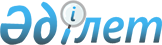 Қазақстан Республикасы Yкiметiнiң 1996 жылғы 14 қарашадағы N 1389 қаулысына өзгерістер мен толықтырулар енгiзу туралы
					
			Күшін жойған
			
			
		
					Қазақстан Республикасы Үкіметінің 2004 жылғы 7 қазандағы N 1034 Қаулысы. Күші жойылды - Қазақстан Республикасы Үкіметінің 2006.08.14. N 765 қаулысымен



      


Ескерту. Күші жойылды - Қазақстан Республикасы Үкіметінің 2006.08.14. 


 N 765 


 қаулысымен.


 

      Бәсекеге қабілетті өнiмдер шығару және дайын өнiмдердi экспорттауды ынталандыру есебiнен отандық тауар өндiрушілердi қолдау, iшкi өндiрiс көлемдерiн ұлғайту мақсатында Қазақстан Республикасының Үкiметi қаулы етеді:




      1. "Әкелiнетiн тауарларға кеден бажының ставкалары туралы" Қазақстан Республикасы Үкiметiнiң 1996 жылғы 14 қарашадағы N 1389 
 қаулысына 
 (Қазақстан Республикасының ПҮКЖ-ы, 1996 ж., N 46, 450-құжат) мынадай өзгерiстер мен толықтырулар енгiзілсiн:



      көрсетiлген қаулыға 1-қосымшада:



"2009 11 190 1-ден  мұздатылған, қоюлатылған, 20


о


С           5



                    температура кезiндегi тығыздығы



                    1,33 г/см см


3


-ден астам, 100 кг таза



                    массасы үшін құны 30 EBРО-дан асатын,



                    сыйымдылығы кемiнде 40 кг



                    бөшкелердегi, цистерналардағы, флекси-



                    танктердегi апельсин шырыны**



2009 19 190 1-ден   қоюлатылған, 20


о


С температура            5



                    кезiндегi тығыздығы 1,33 г/см


3


-ден



                    астам, 100 кг таза массасы үшін



                    құны 30 ЕВРО-дан асатын, сыйымдылығы



                    кемiнде 40 кг бөшкелердегi,



                    цистерналардағы, флекси-танктердегі



                    апельсин шырыны**



2009 19 980 1-ден   қоюлатылған, 20


о


С температура            5



                    кезiндегi тығыздығы 1,09 г/см см


3


-ден



                    кем емес, бiрақ 1,33 г/см


3


-ден



                    аспайтын, 100 кг тазa массасы үшін



                    құны 30 ЕВРО-дан асатын, сыйымдылығы



                    кемiнде 40 кг бөшкелердегі,



                    цистерналардағы, флекси-танктердегi



                    апельсин шырыны**



2009 29 190 1-ден   қоюлатылған, 20


о


С температура           5



                    кезiндегі тығыздығы 1,33 г/cм


3


-ден



                    астам, 100 кг таза массасы үшін құны



                    30 ЕВРО-дан асатын, сыйымдылығы



                    кемінде 40 кг бөшкелердегi,



                    цистерналардағы, флекси-танктердегі



                    грейпфрут шырыны**



2009 39 190 1-ден   қоюлатылған, 20


о


С температура           5



                    кезiндегi тығыздығы 1,33 г/см


3


-ден



                    астам, 100 кг таза массасы үшін құны



                    30 ЕВРО-дан асатын, сыйымдылығы



                    кемiнде 40 кг бөшкелердегі,



                    цистерналардағы, флекси-танктердегі



                    өзге де цитрустардың шырындары**



2009 39 310 1-ден   қант қосылған, қоюлатылған,             5



                    20


о


С температура кезiндегi тығыздығы



                    1,09 г/см


3


-ден кем емес, бiрақ



                    1,33 г/см


3


-ден аспайтын, 100 кг таза



                    массасы үшін құны 30 ЕВРО-дан асатын,



                    сыйымдылығы кемiнде 40 кг



                    бөшкелердегi, цистерналардағы,



                    флекси-танктердегі өзге де



                    цитрустардың шырындары**



2009 39 390 1-ден   қоюлатылған, 20


о


С температура           5



                    кезiндегі тығыздығы 1,09 г/см


3


-ден



                    кем емес, бiрақ 1,33 г/cм


3


-ден



                    аспайтын, 100 кг таза массасы үшін



                    құны 30 ЕВРО-дан асатын, сыйымдылығы



                    кемiнде 40 кг бөшкелердегi,



                    цистерналардағы, флекси-танктердегі



                    өзге де цитрустардың шырындары**



2009 49 190 1-ден   қоюлатылған, 20


о


С температура           5



                    кезiндегі тығыздығы 1,33 г/см


3


-ден



                    астам, 100 кг таза массасы үшін



                    құны 30 ЕВРО-дан асатын, сыйымдылығы



                    кемінде 40 кг бөшкелердегi,



                    цистерналардағы, флекси-танктердегі



                    ананас шырыны**



2009 49 990 1-ден   қант қосылмай қоюлатылған,              5



                    қоюлатылған, 20


о


С температура



                    кезіндегі тығыздығы 1,09 г/см


3


-ден



                    кем емес, бiрақ 1,33 г/см


3


-ден



                    аспайтын, 100 кг таза массасы үшін



                    құны 30 ЕВРО-дан асатын, сыйымдылығы



                    кемiнде 40 кг бөшкелердегi,



                    цистерналардағы, флекси-танктердегі



                    ананас шырыны**



2009 61-ден,        жүзiм ашытқысы**                        5



2009 69-дан



2009 61 100 1-ден   20


о


С кезiндегi тығыздығы                5



                    1,33 г/см


3


-ден аспайтын, 100 кг таза



                    массасы үшiн құны 18 ЕВРО-дан



                    асатын, қоюлатылған жүзiм шырыны**



2009 80 360 1-ден   қоюлатылған, 20


о


С температура           5



                    кезiндегі тығыздығы 1,33 г/см


3


-ден



                    астам, 100 кг таза массасы үшiн



                    құны 30 ЕВРО-дан асатын, сыйымдылығы



                    кемiнде 40 кг бөшкелердегi,



                    цистерналардағы, флекси-танктердегi



                    тропикалық жемiстерден алынған



                    шырындар**



2009 80 710 9-дан   20


о


С температура кезiндегi тығыздығы    5



                    1,33 г/см


3


-ден аспайтын, 100 кг таза



                    массасы үшін құны 30 ЕВРО-дан асатын,



                    қант қосылған шие (қызыл шие)



                    шырыны**



2009 80 730 1-ден   қоюлатылған, 20


о


С температура           5



                    кезiндегi тығыздығы 1,09 г/см


3


-ден кем



                    емес, бiрақ 1,33 г/см


3


-ден аспайтын,



                    100 кг таза массасы үшін құны



                    30 ЕВРО-дан асатын, сыйымдылығы



                    кемiнде 40 кг бөшкелердегі,



                    цистерналардағы, флекси-танктердегі



                    тропикалық жемiстерден алынған



                    шырындар**



2009 90 410 1-ден   қант қосылған, қоюлатылған,             5



                    20


о


С температура кезiндегi тығыздығы



                    1,09 г/см


3


-ден кем емес, бiрақ



                    1,33 г/см


3


-ден аспайтын, 100 кг таза



                    массасы үшін құны 30 ЕВРО-дан асатын,



                    сыйымдылығы кемiнде 40 кг



                    бөшкелердегi, цистерналардағы, флекси-



                    танктердегi цитрус және ананас



                    шырындарының қоспалары**



2009 90 490 1-ден   қоюлатылған, 20


о


С температура           5



                    кезiндегі тығыздығы 1,09 г/см


3


-ден кем



                    емес, бiрақ 1,33 г/см


3


-ден аспайтын,



                    100 кг таза массасы үшiн құны 30 ЕВРО-



                    дан асатын, сыйымдылығы кемiнде 40 кг



                    бөшкелердегі, цистерналардағы, флекси-



                    танктердегі цитрус және ананас



                    шырындарының қоспалары**



2009 90 510 1-ден   20


о


С температура кезiндегі тығыздығы    10,бірақ



                    1,33 г/см


3


-ден аспайтын, 100 кг таза    1 л үшін



                    массасы үшiн құны 30 ЕВРО-дан асатын,   0,05



                    қант қосылған шырындар қоспасы**        ЕВРО-дан



                                                            кем емес



2009 90 590 1-ден   20


о


С температура кезiндегi тығыздығы    10,бірақ



                    1,33 г/см


3


-ден аспайтын, 100 кг таза    1 л үшін



                    массасы үшiн құны 30 ЕВРО-дан асатын,   0,05



                    шырындар қоспасы, өзгелерi**            ЕВРО-дан



                                                            кем емес



      деген жолдар мынандай редакцияда жазылсын:



"2009 11 190 1      67-ден астам Брикс санымен,             5



                    мұздатылған, 100 кг таза массасы



                    үшін құны 30 ЕВРО-дан асатын,



                    сыйымдылығы кемiнде 40 кг



                    бөшкелердегі, цистерналардағы,



                    флекси-танктердегі қоюлатылған



                    апельсин шырыны



2009 11 990 1       20-дан астам, бiрақ 67-ден аспайтын     5***



                    Брикс санымен, мұздатылған, 100 кг



                    таза массасы үшін құны 30 ЕВРО-дан



                    асатын және 30 мас. %-дан аспайтын



                    қант қосылған, сыйымдылығы кемінде



                    40 кг бөшкелердегі, цистерналардағы,



                    флекси-танктердегi қоюлатылған



                    апельсин шырыны



2009 19 190 1       67-ден астам Брикс санымен, 100 кг      5



                    таза массасы үшін құны 30 ЕВРО-дан



                    асатын, сыйымдылығы кемiнде 40 кг



                    бөшкелердегі, цистерналардағы,



                    флекси-танктердегі қоюлатылған өзге



                    де апельсин шырыны



2009 19 980 1       20-дан астам, бiрақ 67-ден аспайтын     5



                    Брикс санымен, 100 кг таза массасы



                    үшін құны 30 ЕВРО-дан асатын, және



                    30 мас. %-дан аспайтын қант қосылған,



                    сыйымдылығы кемінде 40 кг бөшкелердегі,



                    цистерналардағы, флекси-



                    танктердегi қоюлатылған өзге де



                    апельсин шырыны



2009 29 190 1       67-ден астам Брикс санымен, 100 кг      5



                    таза массасы үшін құны 30 ЕВРО-дан



                    асатын, сыйымдылығы кемiнде 40 кг



                    бөшкелердегi, цистерналардағы,



                    флекси-танктердегi қоюлатылған



                    өзге де грейпфрут шырыны



2009 29 990 1       20-дан астам, бiрақ 67-ден аспайтын     5***



                    Брикс санымен, 100 кг таза массасы



                    үшiн құны 30 ЕВРО-дан асатын,



                    30 мас. %-дан аспайтын қант қосылған,



                    қоюлатылған, сыйымдылығы кемiнде 40



                    кг бөшкелердегі, цистерналардағы,



                    флекси-танктердегі өзге де грейпфрут



                    шырыны



2009 39 190 1       67-ден астам Брикс санымен, 100 кг      5 



                    таза массасы үшін құны 30 ЕВРО-дан



                    асатын, сыйымдылығы кемiнде 40 кг,



                    бөшкелердегi, цистерналардағы, флекси-



                    танктердегі қоюлатылған өзге де



                    цитрустардың шырындары, өзгелер



2009 39 310 1       20-дан астам, бiрақ 67-ден аспайтын     5



                    Брикс санымен, 100 кг таза массасы



                    үшiн құны 30 ЕВРО-дан асатын,



                    сыйымдылығы кемiнде 40 кг, қант



                    қоспасы бар, бөшкелердегі,



                    цистерналардағы, флекси-танктердегi



                    қоюлатылған өзге де цитрустардың



                    шырындары, өзгелер



2009 39 390 1       20-дан астам, бiрақ 67-ден аспайтын     5



                    Брикс санымен, 100 кг таза массасы



                    үшін құны 30 EBРО-дан асатын, қант



                    қоспасы жоқ қоюлатылған,



                    сыйымдылығы кемiнде 40 кг



                    бөшкелердегi цистерналардағы, флекси-



                    танктердегі өзге де цитрустардың



                    шырындары, өзгелер



2009 49 190 1       67-ден астам Брикс санымен, 100 кг      5



                    таза массасы үшін құны 30 ЕВРО-дан



                    асатын, қоюлатылған, сыйымдылығы



                    кемiнде 40 кг бөшкелердегі,



                    цистерналардағы, флекси-танктердегі



                    өзге де ананас шырыны



2009 49 990 1       20-дан астам, бiрақ 67-ден аспайтын     5



                    Брикс санымен, қант қоспасы жоқ, 100 кг



                    таза массасы үшiн құны 30 ЕВРО-дан



                    асатын, қоюлатылған, сыйымдылығы



                    кемiнде 40 кг бөшкелердегі,



                    цистерналардағы, флекси-танктердегі



                    өзге де ананас шырыны



2009 50 900 1       қант қоспасы жоқ, қоюлатылған, 17-ден  10,бірақ



                    кем емес, бiрақ 67-ден аспайтын Брикс  1 л үшін



                    санымен, 100 кг таза салмағы үшін құны 0,05



                    30 ЕВРО-дан асатын, сыйымдылығы        ЕВРО-дан



                    кемiнде 40 кг бөшкелердегi,            кем 



                    цистерналардағы, флекси-танктердегi    емес***



                    қызанақ шырыны



2009 61-ден,        жүзiм ашытқысы**                        5



2009 69-ден



2009 61 100 1       26-дан кем емес, бiрақ 30-дан аспайтын  5



                    Брикс санымен, қоюлатылған, 100 кг таза



                    салмағы үшін құны 30 ЕВРО-дан асатын,



                    сыйымдылығы кемiнде 40 кг



                    бөшкелердегі, цистерналардағы, флекси-



                    танктердегi жүзiм шырыны



2009 69 510 1       қоюлатылған, 26-дан кем емес, бiрақ     5***



                    67-ден аспайтын Брикс санымен, 100 кг



                    таза салмағы үшін құны 30 ЕВРО-дан



                    асатын, сыйымдылығы кемiнде 40 кг



                    бөшкелердегі, цистерналардағы, флекси-



                    танктердегі өзге де жүзiм шырыны



2009 79 190 1       67-ден аспайтын Брикс санымен,          10,бірақ



                    қоюлатылған, 100 кг таза салмағы үшін   1 л үшін



                    құны 30 ЕВРО-дан асатын, сыйымдылығы    0,05



                    кемiнде 40 кг бөшкелердегi,             ЕВРО-дан



                    цистерналардағы, флекси-танктердегі     кем



                    өзге де алма шырыны                     емес***



2009 79 300 1       20-дан астам, бiрақ 67-ден аспайтын     10,бірақ



                    Брикс санымен, қоюлатылған, 100 кг      1 л үшін



                    таза салмағы үшін құны 30 ЕВРО-дан      0,05



                    асатын, сыйымдылығы кемiнде 40 кг       ЕВРО-дан



                    бөшкелердегi, цистерналардағы,          кем



                    флекси-танктердегі өзге де алма         емес***



                    шырыны



2009 79 990 1       20-дан астам, бiрақ 67-ден аспайтын     10,бірақ



                    Брикс санымен, қант қоспасы жоқ,        1 л үшін



                    қоюлатылған, 100 кг таза салмағы үшiн   0,05



                    құны 30 ЕВРО-дан асатын, сыйымдылығы    ЕВРО-дан



                    кемiнде 40 кг бөшкелердегi,             кем



                    цистерналардағы, флекси-танктердегi     емес***



                    өзге де алма шырыны



2009 80 190 1       67-ден астам Брикс санымен,             5***



                    қоюлатылған, 100 кг таза салмағы



                    үшiн құны 30 ЕВРО-дан асатын,



                    сыйымдылығы кемiнде 40 кг



                    бөшкелердегi, цистерналардағы, флекси-



                    танктердегі өзге де алмұрт шырыны



2009 80 330 0-ден   67-ден астам Брикс санымен,             5***



                    100 кг таза салмағы үшiн құны



                    30 ЕВРО-дан аспайтын, сыйымдылығы



                    кемiнде 40 кг бөшкелердегi,



                    цистерналардағы, флекси-танктердегi



                    манго, мангостан немесе гарциний,



                    папайя, тамаринд, анакардия



                    немесе акажу, личи, джекфрут немесе



                    нан ағашы жемiсiнiң, саподилла,



                    карамбола және питайа шырындары**



2009 80 360 1       67-ден астам Брикс санымен, 100 кг      5



                    таза массасы үшін құны 30 ЕВРО-дан



                    асатын, қоюлатылған, сыйымдылығы



                    кемiнде 40 кг бөшкелердегi,



                    цистерналардағы, флекси-танктердегi



                    тропикалық жемiстерден алынатын



                    өзге де шырындар



2009 80 380 1       67-ден астам Брикс санымен, 100 кг      10,бірақ



                    таза массасы үшiн құны 30 ЕВРО-дан      1 л үшін



                    асатын, қоюлатылған, сыйымдылығы        0,05



                    кемiнде 40 кг бөшкелердегі,             ЕВРО-дан



                    цистерналардағы, флекси-танктердегі     кем



                    өзге де көкөнiстердiң немесе            емес***



                    жемiстердiң өзге де шырындары



2009 80 500 0-ден   67-ден аспайтын Брикс санымен, 100 кг   5***



                    таза салмағы үшiн 18 ЕВРО-дан асатын,



                    қант қоспасы бар, сыйымдылығы



                    кемiнде 40 кг бөшкелердегi,



                    цистерналардағы, флекси-танктердегі



                    алмұрт шырыны**



2009 80 690 0-ден   67-ден аспайтын Брикс санымен, 100 кг   5***



                    таза салмағы үшiн 18 ЕВРО-дан



                    аспайтын, қант қоспасы жоқ,



                    сыйымдылығы кемiнде 40 кг



                    бөшкелердегі, цистерналардағы,



                    флекси-танктердегi алмұрт шырыны**



2009 80 710 1       20-дан астам, бiрақ 67-ден аспайтын     5



                    Брикс санымен, 100 кг таза массасы



                    үшін құны 30 ЕВРО-дан асатын,



                    қоюлатылған, қант қоспасы бар,



                    сыйымдылығы кемiнде 40 кг



                    бөшкелердегi, цистерналардағы, флекси-



                    танктердегі шие немесе қызыл шие



                    шырындары



2009 80 730 1       20-дан астам, бiрақ 67-ден аспайтын     5



                    Брикс санымен, 100 кг таза массасы



                    үшiн құны 30 EBРО-дан асатын,



                    қоюлатылған, қант қоспасы бар,



                    сыйымдылығы кемiнде 40 кг



                    бөшкелердегі, цистерналардағы, флекси-



                    танктердегі тропикалық жемiстерден



                    алынған шырындар



2009 80 790 1       20-дан астам, бiрақ 67-ден аспайтын     10,бірақ



                    Брикс санымен, 100 кг таза салмағы      1 л үшін



                    үшiн 30 ЕВРО-дан асатын, қант қоспасы   0,05



                    бар, қоюлатылған, сыйымдылығы кемiнде   ЕВРО-дан



                    40 кг бөшкелердегi, цистерналардағы,     кем



                    флекси-танктердегі өзге де              емес***



                    көкөнiстердiң немесе жемiстердiң



                    өзге де шырындары



2009 90 190 1       өзге де 67-ден астам Брикс санымен,     10,бірақ



                    қоюлатылған, 100 кг таза массасы        1 л үшін



                    үшiн құны 30 ЕВРО-дан асатын,           0,05



                    сыйымдылығы кемiнде 40 кг               ЕВРО-дан



                    бөшкелердегi, цистерналардағы,          кем



                    флекси-танктердегі алма және алмұрт     емес***



                    шырындарының қоспалары



2009 90 290 1       67-ден астам Брикс санымен, 100 кг      10,бірақ



                    таза массасы үшiн құны 30 ЕВРО-дан      1 л үшін



                    асатын, қоюлатылған, сыйымдылығы        0,05



                    кемiнде 40 кг бөшкелердегi,             ЕВРО-дан



                    цистерналардағы, флекси-танктердегi     кем



                    шырындардың өзге де қоспалары           емес***



2009 90 390 0-ден   67-ден аспайтын Брикс санымен, 100 кг   10,бірақ



                    таза массасы үшін құны 18 ЕВРО-дан      1 л үшін



                    асатын, 30 мас. %-дан аспайтын қант     0,05



                    қоспасы бар, қоюлатылған,               ЕВРО-дан



                    сыйымдылығы кемiнде 40 кг               кем



                    бөшкелердегі, цистерналардағы,          емес***



                    флекси-танктердегі алма және алмұрт



                    шырындарының қоспалары**



2009 90 410 1       20-дан астам, бiрақ 67-ден аспайтын     5



                    Брикс санымен, 100 кг таза массасы



                    үшiн құны 30 ЕВРО-дан асатын, қант



                    қоспасы бар, қоюлатылған,



                    сыйымдылығы кемiнде 40 кг



                    бөшкелердегi, цистерналардағы,



                    флекси-танктердегі цитрус және ананас



                    шырындарының қоспалары



2009 90 490 1       20-дан астам, бiрақ 67-ден аспайтын     5



                    Брикс санымен, 100 кг таза массасы



                    үшiн құны 30 ЕВРО-дан асатын, қант



                    қоспасы жоқ, қоюлатылған,



                    сыйымдылығы кемiнде 40 кг



                    бөшкелердегi, цистерналардағы, флекси-



                    танктердегі цитрус және ананас



                    шырындарының қоспалары



2009 90 510 1       20-дан астам, бiрақ 67-ден аспайтын     5



                    Брикс санымен, 100 кг таза массасы



                    үшiн құны 30 EBPО-дан асатын, қант



                    қоспасы бар, қоюлатылған,



                    сыйымдылығы кемiнде 40 кг



                    бөшкелердегi, цистерналардағы, флекси-



                    танктердегі өзге де шырындар қоспалары



2009 90 590 1       20-дан астам, бiрақ 67-ден аспайтын       5



                    Брикс санымен, 100 кг таза массасы



                    үшiн құны 30 ЕВРО-дан асатын, қант



                    қоспасы жоқ, қоюлатылған,



                    сыйымдылығы кемiнде 40 кг



                    бөшкелердегі, цистерналардағы, флекси-



                    танктердегi өзге де шырындардың



                    қоспалары                                   ";



"2106 90 100 0      балқытылған сырлар                     15, бiрақ



                                                            0,3



                                                            ЕВРО-дан



                                                            кем



                                                            емес"

      деген жолдардан кейiн мынадай мазмұндағы жолмен толықтырылсын:



"2106 90 980 9-дан  премикстер (витаминдi-минералдық        0***



                    қоспалар)**                                  ";



"4011 10 000 0      жеңіл автомобильдерге (жүк-жолаушы      20



                    автомобильдер-фургондар мен спорттық



                    автомобильдердi қоса алғанда)



                    арналған жаңа шиналар және



                    пневматикалық резеңке қаптамалар             "

      деген жол мынадай редакцияда жазылсын:



"4011 10 000 0      жеңiл автомобильдерге (жүк-жолаушы      15***



                    автомобильдeр-фургондар мен спорттық



                    автомобильдердi қоса алғанда)



                    арналған жаңа шиналар және



                    пневматикалық резеңке қаптамалар



                                                                ";



"44                 сүрек және одан жасалған бұйымдар;      15



                    сүрек көмiрi



                    мыналардан басқа:                           "



      деген жолдардан кейiн мынадай мазмұндағы жолдармен толықтырылсын:



"4401 10 000 0      бөренелер, кеспек отындар, бұтақтар,    0***



                    шөпшек байламдары түрiндегі немесе



                    ұқсас түрлерiндегі отындық сүрек



4403                қабығы алынған немесе алынбаған         0***



                    немесе үстiңгі қабатымен, қомақты



                    кесектелген немесе кесектелмеген



                    өңделмеген орман материалдары



4404                бөшкелік сүрек; жарылған бөренелер;     0***



                    ағаштан жасалған, өткiрленген, бiрақ



                    ұзына бойы кесілмеген қадалар,



                    қазықтар және бағандар; таяқтар,



                    қолшатырлар, құралдардың немесе ұқсас



                    бұйымдардың тұтқаларын өндiру үшін



                    пайдаланылатын қомақты жонылған, бірақ



                    ұшталмаған, майыстырылмаған немесе



                    басқа тәсілмен өңделмеген орман



                    материалдары; аршылған және ұқсас



                    сүрек



4406                теміржол немесе трамвай жолдары үшін    0***



                    ағаш шпалдары                              ";



"4408 31 -          осы топтың қосалқы позициясына          10



4408 39             1-ескертуде көрсетілген желімделген



                    фанер немесе басқа да соған ұқсас



                    қабатты сүрек үшiн қаптауға арналған



                    табақтар (қабатты сүректi бөлуден



                    алынғандарды қоса алғанда) және



                    ұзыннан арамен кесілген, қабаттарға



                    бөлiнген немесе аршылған, сүргіленген



                    немесе сүргіленбеген, жылтыратылған



                    немесе жылтыратылмаған, ұштары



                    жалғанған немесе жалғанбаған,



                    қалыңдығы 6 мм-ден аспайтын



                    тропикалық тұқымдас сүректен



                    жасалған өзге ағаш материалдары           "



      деген жолдардан кейін мынадай мазмұндағы жолмен толықтырылсын:



"4409 10            пiшiнделген ұзын тақтай түрiндегi



                    (иректелген, қиысқан жiктерi бар,



                    шпунтталған, шеттерi ойылған,



                    жартылай шеңберлi калевкалар



                    түріндегі, қосылысы бар, (фасонды,



                    дөңгеленген немесе соған



                    ұқсас) кез келген жиек,



                    ұштарындағы немесе тегістіктегі,



                    сүргіленген немесе сүргіленбеген,



                    жылтыратылған немесе жылтыратылмаған,



                    ұштары жалғанған немесе жалғанбаған



                    қылқан жапырақты кесу материалдары



                    (едендi паркетпен жабуға арналған,



                    жиналмаған тақтайшаларды және



                    фриздердi қоса алғанда)                    ";



"4811 49            гуммирленген немесе жабысқақ қағаз      0



                    бен картон, өзгелерi                       "



      деген жолдан кейін мынадай мазмұндағы жолмен толықтырылсын:



"4811 59 000 0-ден  шырындар құятын тетрақағаз              0***";



"8701               тракторлар (8709-тауар                  5



                    позициясының тракторларынан басқа)



                                                                



                    мыналардан басқа:                           "



      деген жолдардан кейін мынадай мазмұндағы жолдармен толықтырылсын:



"8701 20 101        отыратын арбалар, жаңа                  0***



8701 20 901         отыратын арбалар, бұрын пайдалануда     0***



                    болған                                     ";



"8716 39 300        жаңа жартылай тiркемелер                0   "



      деген жолдан кейiн мынадай мазмұндағы жолмен толықтырылсын:



"8716 39 800        бұрын пайдаланылған, жүктердi           0***



                    тасымалдауға арналған тiркемелер және



                    жартылай тiркемелер                        ";



      мынадай мазмұндағы ескертпемен толықтырылсын:



      "***кеден бажының ставкалары 2005 жылғы 1 маусымға дейiн қолданылады".




      2. Қазақстан Республикасының Сыртқы iстер министрлiгi екi апта мерзiмде Еуразиялық экономикалық қауымдастық Интеграциялық комитетінің Хатшылығына Қазақстан Республикасының Үкiметi қабылдайтын сыртқы сауда қызметiн реттеу шаралары туралы хабарласын.




      3. Осы қаулы жарияланған күнінен бастап отыз күн өткеннен кейiн күшiне енедi.

      

Қазақстан Республикасының




      Премьер-Министрі


					© 2012. Қазақстан Республикасы Әділет министрлігінің «Қазақстан Республикасының Заңнама және құқықтық ақпарат институты» ШЖҚ РМК
				